Applied Graphic Design/Capstone	Course No. 31090	Credit: 1.0Pathways and CIP Codes: Media Arts, Web, and DesignCourse Description: Application Level: The goal of this course is to provide the student with work-based learning opportunities in graphic design. It will be focused on applying technical skills to solve real-world graphic design problems. This course will also provide graphic design instruction in the organization and presentation of his or her work in a portfolio format of professional quality. A portfolio, digital portfolio archive, self-promo, resume and business ensemble will be produced. Instruction in interviewing techniques and employment searches will also be provided.Directions: The following competencies are required for full approval of this course. Check the appropriate number to indicate the level of competency reached for learner evaluation.RATING SCALE:4.	Exemplary Achievement: Student possesses outstanding knowledge, skills or professional attitude.3.	Proficient Achievement: Student demonstrates good knowledge, skills or professional attitude. Requires limited supervision.2.	Limited Achievement: Student demonstrates fragmented knowledge, skills or professional attitude. Requires close supervision.1.	Inadequate Achievement: Student lacks knowledge, skills or professional attitude.0.	No Instruction/Training: Student has not received instruction or training in this area.Benchmark 1: CompetenciesBenchmark 2: CompetenciesBenchmark 3: CompetenciesBenchmark 4:	 CompetenciesBenchmark 5:	 CompetenciesI certify that the student has received training in the areas indicated.Instructor Signature: 	For more information, contact:CTE Pathways Help Desk(785) 296-4908pathwayshelpdesk@ksde.org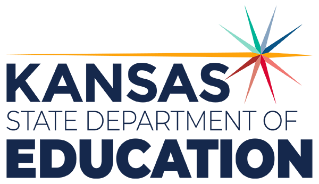 900 S.W. Jackson Street, Suite 102Topeka, Kansas 66612-1212https://www.ksde.orgThe Kansas State Department of Education does not discriminate on the basis of race, color, national origin, sex, disability or age in its programs and activities and provides equal access to any group officially affiliated with the Boy Scouts of America and other designated youth groups. The following person has been designated to handle inquiries regarding the nondiscrimination policies:	KSDE General Counsel, Office of General Counsel, KSDE, Landon State Office Building, 900 S.W. Jackson, Suite 102, Topeka, KS 66612, (785) 296-3201. Student name: Graduation Date:#DESCRIPTIONRATING1.1Demonstrate the ability to complete tasks with little or no supervision.1.2Collaborate effectively with a team by setting goals, listening, following directions, dividing work and resolving conflict to create a cohesive end project.1.3Stay up to date on industry standards, styles, workflows and software.1.4Exhibit dependability, work ethic, time management and positive attitudes toward work.#DESCRIPTIONRATING2.1Develop and maintain a professional portfolio – add artifacts to the IPS (Individual Plan of Study).2.2Create a system of self-branding (e.g. logo, digital business card, print business card & letterhead, color palette, etc.)2.3Write and maintain a professional resume.2.4Practice interview skills.#DESCRIPTIONRATING3.1Communicate with the client to determine the scope of the project and create a design brief based on client needs and target audience.3.2Share sketches, mood boards or other ideation materials to determine direction of client project.3.3Understand the difference between agency and freelance work.#DESCRIPTIONRATING4.1Plan a project using research, thumbnail sketches, storyboarding and/or mood board creation.4.2Explore multiple, creative solutions to the design problem.4.3Create cohesive designs for a client including logos, branding system, assets, etc.4.4Select the appropriate resolution, compression, and file format for various media outputs including web, video, social media platforms and print.4.5Make appropriate revisions based on client communication.4.6Present the final product to the client(s) using a pitch deck and send all deliverables.#DESCRIPTIONRATING5.1Demonstrate an understanding of the ethical issues of copyright, including avoiding infringement, licensing, and use of creative commons works.5.2Ethically utilize generative ai in the design workflow (e.g. brainstorming, ideation).